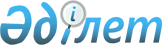 О внесении изменений и дополнений в некоторые приказы Министра здравоохранения и социального развития Республики Казахстан и Министра труда и социальной защиты населения Республики КазахстанПриказ Министра труда и социальной защиты населения Республики Казахстан от 25 августа 2017 года № 278. Зарегистрирован в Министерстве юстиции Республики Казахстан 10 октября 2017 года № 15871.
      В соответствии со статьями 3 и 6 Закона Республики Казахстан от 16 июня 1997 года "О государственных социальных пособиях по инвалидности, по случаю потери кормильца и по возрасту в Республике Казахстан", статьями 5 и 7 Закона Республики Казахстан от 13 июля 1999 года "О государственном специальном пособии лицам, работавшим на подземных и открытых горных работах, на работах с особо вредными и особо тяжелыми условиями труда или на работах с вредными и тяжелыми условиями труда", статьей 7 Закона Республики Казахстан от 21 июня 2013 года "О пенсионном обеспечении в Республике Казахстан", с подпунктом 1) статьи 3-1 и с пунктом 4 статьи 9 Закона Республики Казахстан от 28 июня 2005 года "О государственных пособиях семьям, имеющим детей" ПРИКАЗЫВАЮ:
      1. Утвердить перечень некоторых приказов Министра здравоохранения и социального развития Республики Казахстан и Министра труда и социальной защиты населения Республики Казахстан, в которые вносятся изменения и дополнения (далее - Перечень), согласно приложению к настоящему приказу.
      2. Департаменту социальной помощи Министерства труда и социальной защиты населения Республики Казахстан в установленном законодательством порядке обеспечить:
      1) государственную регистрацию настоящего приказа в Министерстве юстиции Республики Казахстан;
      2) в течение десяти календарных дней со дня государственной регистрации настоящего приказа направление в одном экземпляре его копии в бумажном и электронном виде на государственном и русском языках в Республиканское государственное предприятие на праве хозяйственного ведения "Республиканский центр правовой информации" для официального опубликования и включения в Эталонный контрольный банк нормативных правовых актов Республики Казахстан, а также в периодические печатные издания;
      3) размещение настоящего приказа на интернет-ресурсе Министерства труда и социальной защиты населения Республики Казахстан;
      4) в течение десяти рабочих дней со дня государственной регистрации настоящего приказа в Министерстве юстиции Республики Казахстан представление в Департамент юридической службы Министерства труда и социальной защиты населения Республики Казахстан сведений об исполнении мероприятий, предусмотренных подпунктами 1), 2), и 3) настоящего пункта.
      3. Контроль за исполнением настоящего приказа возложить на вице-министра труда и социальной защиты населения Республики Казахстан Жакупову С.К.
      4. Настоящий приказ вводится в действие со дня его первого официального опубликования.
      СОГЛАСОВАНО
Министр информации и коммуникаций
Республики Казахстан
_______________ Д. Абаев
14 сентября 2017 года
      СОГЛАСОВАНО
Заместитель Премьер-Министра
Республики Казахстан – Министр
сельского хозяйства
Республики Казахстан
____________ А. Мырзахметов
21 сентября 2017 года Перечень некоторых приказов Министра здравоохранения и социального развития Республики Казахстан и Министра труда и социальной защиты населения Республики Казахстан, в которые вносятся изменения и дополнения
      1. Внести в приказ Министра здравоохранения и социального развития Республики Казахстан от 14 апреля 2015 года № 223 "Об утверждении Правил предоставления государственной базовой пенсионной выплаты за счет бюджетных средств, а также назначения и осуществления пенсионных выплат, государственных базовых социальных пособий по инвалидности, по случаю потери кормильца и по возрасту, государственных специальных пособий из уполномоченной организации" (зарегистрированный в Реестре государственной регистрации нормативных правовых актов № 11110, опубликованный в информационно-правовой системе "Әділет" 10 июня 2015 года) следующие изменения и дополнения:
      в Правилах предоставления государственной базовой пенсионной выплаты за счет бюджетных средств, а также назначения и осуществления пенсионных выплат по возрасту, государственных базовых социальных пособий по инвалидности, по случаю потери кормильца и по возрасту, государственных специальных пособий, утвержденных указанным приказом:
      заголовок главы 1 изложить в следующей редакции:
      "Глава 1. Общие положения";
      заголовок главы 2 изложить в следующей редакции:
      "Глава 2. Порядок обращения за назначением пенсий и пособий через Государственную корпорацию, подразделение МСЭ";
      заголовок главы 3 изложить в следующей редакции:
      "Глава 3. Порядок обращения за назначением базовой пенсии и пособий через портал";
      заголовок главы 4 изложить в следующей редакции:
      "Глава 4. Порядок назначения пенсий и пособий";
      часть первую пункта 26 изложить в следующей редакции:
      "26. Если для принятия решения о назначении (изменении, возобновлении выплаты, отказе в назначении) пенсий и пособий выявляется необходимость приобщения к ЭМД дополнительных документов, уполномоченный орган возвращает ЭМД в отделение Государственной корпорации с уведомлением по форме согласно приложению 20 к настоящим Правилам. Отделение Государственной корпорации в течение пяти рабочих дней со дня поступления уведомления ставит в известность заявителя, в том числе посредством передачи sms-оповещения на мобильный телефон, о необходимости представления дополнительных документов в течение двадцати пяти рабочих дней со дня получения уведомления или sms-оповещения на мобильный телефон. Sms-оповещения регистрируются в электронном журнале sms-оповещений, который ведется по форме согласно приложению 23 к настоящим Правилам. Срок дооформления не должен превышать тридцати рабочих дней.";
      заголовок главы 5 изложить в следующей редакции:
      "Глава 5. Порядок назначения и выплаты пенсий и пособий при перемене местожительства";
      заголовок главы 6 изложить в следующей редакции:
      "Глава 6. Порядок осуществления выплаты пенсий и пособий";
      пункт 48 изложить в следующей редакции:
      "48. Отделение Государственной корпорации на основании решения уполномоченного органа по форме согласно приложению 36 к настоящим Правилам приостанавливает выплату пенсий и пособий с первого числа месяца, следующего за месяцем поступления сведений:
      1) об отсутствии расходных операций три и более месяцев по банковскому счету получателя, представляемых уполномоченной организацией по выдаче пенсий и пособий;
      2) об истечении срока действия документа, удостоверяющего личность иностранца или лица без гражданства, оралмана, в том числе из информационных систем;
      3) о выявлении факта без вести пропавших лиц, находящихся в розыске, в том числе из информационных систем;
      4) о выявлении фактов лишения родительских прав и прав опекуна (попечителей об освобожденных и отстраненных опекунах (попечителях), смены опекуна (попечителя), в том числе в случаях выбытия опекаемого из одного медико-социального учреждения в другое, до назначения нового опекуна (попечителя), в том числе из информационных систем;
      5) о выявлении факта выезда получателей пенсий и пособий на постоянное местожительства за пределы Республики Казахстан, в том числе из информационных систем;
      6) о выявлении факта перечисления обязательных пенсионных взносов (обязательных профессиональных пенсионных взносов) на индивидуальные пенсионные счета лиц, признанных безвестно отсутствующими или объявленных умершими, или поступления информации, подтверждающей факт нахождения гражданина в живых, в том числе из информационных систем;
      7) о выявлении факта трудоустройства лиц, занятых уходом за детьми, братьями, сестрами или внуками умершего кормильца, в том числе из информационных систем;
      8) об отчислении получателя государственного социального пособия по случаю потери кормильца старше восемнадцати лет из учебного заведения или о переводе его на заочную форму обучения, в том числе из информационных систем;
      9) о выявлении факта утраты или выхода из гражданства Республики Казахстан до получения вида на жительство иностранца, в том числе из информационных систем;";
      заголовок главы 7 изложить в следующей редакции:
      "Глава 7. Порядок назначения и выплаты пенсий или пособий лицам, находящимся в учреждениях уголовно-исполнительной системы";
      заголовок главы 8 изложить в следующей редакции:
      "Глава 8. Порядок выплаты пенсий и пособий в интернатных и государственных медико-социальных учреждениях";
      пункт 67 изложить в следующей редакции:
      "67. Государственная корпорация осуществляет выплату государственных социальных пособий по инвалидности и по случаю потери кормильца (сумм образовавшихся после формирования потребности на месяц выплаты) в размерах и объемах, определенных пунктами 1-1 и 1-2 статьи 6 Закона Республики Казахстан от 16 июня 1997 года "О государственных социальных пособиях по инвалидности, по случаю потери кормильца и по возрасту в Республике Казахстан" (далее – Закон о государственных социальных пособиях), с первого числа месяца, следующего за месяцем поступления информации из медико-социальных учреждений (организаций), в том числе из информационной системы центрального исполнительного органа о поступлении (выбытии) получателя в медико-социальное учреждение (организацию).
      В случае поступления документов исполнительного производства или заявления получателя на удержание объемы государственных социальных пособий по инвалидности и по случаю потери кормильца, установленные пунктом 1-1 статьи 6 Закона о государственных социальных пособиях, определяются после соответствующих удержаний.
      Зачисление сумм пенсий и пособий лицам, проживающим в медико-социальных учреждений (организаций), осуществляется в соответствии с законодательством Республики Казахстан в сфере пенсионного и социального обеспечения.";
      заголовок главы 9 изложить в следующей редакции:
      "Глава 9. Заключительные положения";
      приложение 2 изложить в новой редакции согласно приложению 1 к настоящему перечню;
      приложение 40 изложить в новой редакции согласно приложению 2 к настоящему перечню;
      2. Внести в приказ Министра здравоохранения и социального развития Республики Казахстан от 5 мая 2015 года № 319 "О некоторых мерах по реализации Закона Республики Казахстан "О государственных пособиях семьям, имеющим детей" (зарегистрированный в Реестре государственной регистрации нормативных правовых актов № 11507, опубликованный в информационно-правовой системе "Әділет" 20 июля 2015 года) следующие изменения и дополнения:
      заголовок главы 1 изложить в следующей редакции:
      "Глава 1. Общие положения";
      в Правилах назначения и выплаты государственных пособий семьям, имеющим детей, указанного приказа:
      пункт 2 изложить в следующей редакции:
      "2. В настоящих Правилах используются следующие основные понятия:
      1) Государственная корпорация "Правительство для граждан" (далее – Государственная корпорация) – юридическое лицо, созданное по решению Правительства Республики Казахстан, для оказания государственных услуг в соответствии с законодательством Республики Казахстан, организации работы по приему заявлений на оказание государственных услуг и выдаче их результатов услугополучателю по принципу "одного окна", а также для обеспечения оказания государственных услуг в электронной форме;
      2) информационная система – система, предназначенная для хранения, обработки, поиска, распространения, передачи и предоставления информации с применением аппаратно-программного комплекса;
      3) государственные пособия семьям, имеющим детей – денежные выплаты в виде:
      единовременного государственного пособия, назначаемого и выплачиваемого в связи с рождением ребенка (далее - пособие на рождение);
      ежемесячного государственного пособия, назначаемого и выплачиваемого по уходу за ребенком по достижении им возраста одного года (далее - пособие по уходу);
      ежемесячного государственного пособия, назначаемого и выплачиваемого матери или отцу, усыновителю (удочерителю), опекуну (попечителю), воспитывающему ребенка-инвалида (детей-инвалидов) (далее - пособие воспитывающему ребенка-инвалида);
      ежемесячного государственного пособия, назначаемого и выплачиваемого на детей до восемнадцати лет (далее - пособие на детей);
      4) уполномоченный орган по назначению пособий на рождение, по уходу и воспитывающему ребенка-инвалида (далее – уполномоченный орган) – территориальные подразделения уполномоченного государственного органа;
      5) уполномоченный орган по назначению и выплате пособия на детей – местный исполнительный орган, города республиканского значения, столицы, района (города областного значения), района в городе, города районного значения;
      6) первый раздел – сумма пособия, не включенная в текущую потребность месяца выплаты в связи с назначением, возобновлением, изменением и пересмотром размера пособия и с переменой места жительства заявителя, после формирования текущей потребности;
      7) недостоверный документ (подделка) – документ, изготовленный по образцам подлинных документов, содержащий недостоверные (ложные) сведения;
      8) получатель – заявитель, которому назначены пособия на рождение, пособия по уходу и (или) пособия воспитывающему ребенка-инвалида, пособия на детей;
      9) уполномоченная организация по выдаче пособий – организации, имеющие лицензии уполномоченного органа по регулированию и надзору финансового рынка и финансовых организаций на соответствующие виды банковских операций, территориальные подразделения акционерного общества "Казпочта";
      10) отделения Государственной корпорации – городские, районные отделения Государственной корпорации;
      11) филиалы Государственной корпорации – областные, городов Астаны и Алматы филиалы Государственной корпорации;
      12) подразделение медико-социальной экспертизы – структурное подразделение уполномоченного государственного органа, проводящее медико-социальную экспертизу;
      13) семья – круг лиц, связанных имущественными и личными неимущественными правами и обязанностями, вытекающими из брака (супружества), родства, свойства, усыновления (удочерения) или иной формы принятия детей на воспитание и призванными способствовать укреплению и развитию семейных отношений;
      14) совокупный доход семьи – общая сумма доходов, полученных семьей, как в денежной, так и в натуральной форме;
      15) среднедушевой доход семьи – доля совокупного дохода семьи, приходящаяся на каждого члена семьи в месяц;
      16) заявитель – лицо, обращающееся от имени семьи за назначением пособий;
      17) участковая комиссия – специальная комиссия, создаваемая решением акимов соответствующих административно-территориальных единиц для проведения обследования материального положения семей, обратившихся за получением социальной помощи, и подготовки заключений;
      18) электронная цифровая подпись (далее - ЭЦП) - набор электронных цифровых символов, созданный средствами электронной цифровой подписи и подтверждающий достоверность электронного документа, его принадлежность и неизменность содержания;
      19) электронный документ – документ, в котором информация представлена в электронно-цифровой форме и удостоверена посредством электронной цифровой подписи;
      20) электронное заявление – заявление, в форме электронного документа, удостоверенного электронной цифровой подписью;
      21) электронная заявка – сведения, необходимые для назначения пособия на рождение, пособия по уходу, пособия воспитывающему ребенка-инвалида и пособия на детей в форме электронного документа, удостоверенного электронной цифровой подписью Государственной корпорации.";
      заголовок главы 2 изложить в следующей редакции:
      "Глава 2. Порядок обращения, назначения и выплаты пособия на рождение, пособия по уходу";
      заголовок главы 3 изложить в следующей редакции:
      "Глава 3. Порядок обращения, назначения и выплаты пособия воспитывающему ребенка-инвалида";
      пункт 39 изложить в следующей редакции:
      "39. За назначением пособия воспитывающему ребенка-инвалида (далее – пособие) в отделение Государственной корпорации по месту жительства или через веб-портал "электронного правительства" обращаются лица, имеющие право на получение пособия.";
      пункт 42 изложить в следующей редакции:
      "42. Для назначения пособия к заявлению по форме согласно приложению 17 к настоящим Правилам, прилагаются следующие документы лица, имеющего право на назначение пособия, при наличии индивидуального идентификационного номера (далее – ИИН) на себя:
      1) документ, удостоверяющий личность заявителя (удостоверение личности гражданина Республики Казахстан) – для идентификации;
      а также для оралманов - удостоверение оралмана.
      2) свидетельство (свидетельства) о рождении ребенка (детей) или выписка из актовой записи о рождении;
      3) свидетельство о заключении (расторжении) брака, в случае расхождения данных заявителя с данными в свидетельстве о рождении ребенка;
      4) документ, подтверждающий установление опеки (попечительства) над ребенком или усыновления (удочерения)– в случае установления опеки (попечительства) над ребенком или усыновления (удочерения);
      5) документы, подтверждающие регистрацию по постоянному месту жительства заявителя и ребенка-инвалида;
      6) справка об инвалидности ребенка;
      7) документ, подтверждающий сведения о номере банковского счета в уполномоченной организации по выдаче пособий.
      Для назначения пособия представление документов, подтверждающего место жительства, свидетельства о рождении ребенка (детей) или выписка из актовой записи о рождении, по регистрациям, произведенным на территории Республики Казахстан после 13 августа 2007 года, свидетельства о заключении (расторжении) брака, по регистрациям, произведенным на территории Республики Казахстан после 1 июня 2008 года, документа, подтверждающего установление опеки (попечительства) над ребенком или усыновления (удочерения), а также справки об инвалидности ребенка не требуются при наличии возможности получения информации, содержащихся в них, из государственных информационных систем в соответствии с приложением 2 к настоящим Правилам.
      Документы, представленные в подлинниках сканируются и электронные копии документов удостоверяются ЭЦП специалиста отделения Государственной корпорации, после чего возвращаются заявителю вместе с распиской о приеме соответствующих документов по форме согласно приложению 3 к настоящим Правилам.
      При первичном установлении инвалидности ребенку лица, указанные в пункте 1 статьи 4 Закона, обращаются за назначением пособия воспитывающему ребенка-инвалида в подразделение МСЭ по месту жительства с заявлением по форме согласно приложению 2 к Правилам предоставления государственной базовой пенсионной выплаты за счет бюджетных средств, а также назначения и осуществления пенсионных выплат, государственных социальных пособий по инвалидности, по случаю потери кормильца и по возрасту, государственных специальных пособий, утвержденным приказом Министра здравоохранения и социального развития Республики Казахстан от 14 апреля 2015 года № 223 (зарегистрированный в Реестре государственной регистрации нормативных правовых актов за № 11110).";
      дополнить пунктом 45-1 следующего содержания:
      "45-1. Подразделение МСЭ в течение одного рабочего дня со дня принятия заявления на назначение пособия направляет электронную заявку, состоящую из заявления и пакета документов, включая электронные копии документов, представленных заявителем в оригинале в отделение Государственной корпорации.
      Электронные копии документов удостоверяются ЭЦП специалиста подразделения МСЭ, принявшего заявление.";
      пункт 46 изложить в следующей редакции:
      "46. Отделение Государственной корпорации при представлении заявителем полного пакета документов регистрирует заявление о назначении пособия в электронном журнале, по форме согласно приложению 7 к настоящим Правилам.
      Электронная заявка, поступившая посредством веб-портала "электронного правительства", регистрируется в электронном журнале регистрации заявлений граждан принятых посредством веб-портала "электронного правительства" на назначение выплат по форме согласно приложению 8 к настоящим Правилам.";
      дополнить пунктами 46-1, 46-2, 46-3, 46-4 следующего содержания:
      "46-1. При обращении заявителя за назначением пособия посредством веб-портала "электронного правительства" запрос в информационные системы государственных органов и (или) организаций для подтверждения представленных сведений и получения необходимых сведений, предусмотренных в форме заявления согласно приложению 8-1 к настоящим Правилам осуществляется самим заявителем. 
      46-2. При представлении государственными органами и (или) организациями электронных документов, подтверждающих запрашиваемые сведения, осуществивший запрос заявитель посредством веб-портала "электронного правительства" удостоверяет электронное заявление своей ЭЦП и направляет в автоматизированную информационную систему уполномоченного государственного органа.
      46-3. Поступившее посредством веб-портала "электронного правительства" электронное заявление, представленное для назначения пособий, проходит проверку по следующим параметрам:
      1) полнота представленных сведений, отсутствие факта назначения, выплаты, а также подачи заявления на назначение пособия;
      2) достижение ребенком, в отношении которого назначается пособие, возраста восемнадцати лет, а также наличие инвалидности у ребенка.
      В случае положительного результата проверки по выше приведенным параметрам происходит помещение заявления в журнал входящих сообщений, предназначенных для обработки.
      46-4. При приеме отделением Государственной корпорации электронного заявления, направленного посредством веб-портала "электронного правительства", в личный кабинет заявителя посредством веб-портала "электронного правительства" направляется уведомление о принятии электронного заявления на назначение пособия по форме согласно приложению 10 к настоящим Правилам. Уведомление удостоверяется ЭЦП специалиста отделения Государственной корпорации.";
      заголовок главы 4 изложить в следующей редакции:
      "Глава 4. Порядок обращения, назначения и выплаты пособия на детей";
      дополнить приложением 8-1 в редакции согласно приложению 3 к настоящему перечню.
      3. Внести в приказ Министра труда и социальной защиты населения Республики Казахстан от 31 марта 2017 года № 55 "О внесении изменений и дополнений в некоторые приказы Министра труда и социальной защиты населения Республики Казахстан и Министра здравоохранения и социального развития Республики Казахстан" (зарегистрированный в Реестре государственной регистрации нормативных правовых актов № 15106, опубликованный в Эталонном контрольном банке нормативных правовых актов Республики Казахстан 25 мая 2017 года) следующие изменения:
      приложение 3 пункта 2 Перечня изложить в новой редакции согласно приложению 4 к настоящему приказу;
      приложение 4 пункта 2 Перечня изложить в новой редакции согласно приложению 5 к настоящему перечню.
             Код района ________________________
       Республика Казахстан Департамент Комитета труда, социальной защиты и миграции
по_____________________ области (городу)
                                     Заявление
             От гражданина (ки) _________________________________________________________
                               (фамилия, имя, отчество (при его наличии) заявителя)
       Дата рождения: "____" ________ года
       Индивидуальный идентификационный номер:__________________________________
       Вид документа, удостоверяющего личность:____________________________________
       Серия документа: ____ номер документа: ____ кем выдан:________________________
       Дата выдачи: "____" __________ ______ года
       Адрес постоянного местожительства:__________________________________________
       Область___________________город (район)____________________________________
       село: ________ улица (микрорайон)___ _____дом________ квартира_______________
       Банковские реквизиты:
       Наименование банка ________________________________________________________
       Банковский счет____________________________________________________________
       Тип счета: текущий _________________________________________________________
       Прошу назначить мне, ребенку-инвалиду, опекаемому (нужное подчеркнуть):
________________________________________________________________________________
(при подаче заявления законным представителем указывается категория инвалидности,
фамилия, имя, отчество (при его наличии) и год рождения ребенка или опекаемого)
государственное социальное пособие по инвалидности, специальное государственное
пособие по инвалидности, пособие воспитывающему ребенка-инвалида
(нужное подчеркнуть) 
       Ранее пенсионные выплаты или пособие мне назначались/не назначались (ненужное
вычеркнуть).
       Уведомлен(а) о необходимости сообщения обо всех изменениях, влекущих изменения
размера государственного социального пособия по инвалидности, специального
государственного пособия по инвалидности, пособия воспитывающему ребенка-инвалида, а
также изменении местожительства (в том числе выезд за пределы Республики Казахстан),
анкетных данных, банковских реквизитов в отделение Государственной корпорации.
             Перечень документов, приложенных к заявлению:
             Даю согласие на сбор и обработку моих персональных данных, необходимых для
назначения государственного социального пособия по инвалидности, специального
государственного пособия по инвалидности, пособия воспитывающему ребенка-инвалида.
       Даю согласие на уведомление о принятии решения о назначении (отказе в
назначении) государственного социального пособия по инвалидности, специального
государственного пособия по инвалидности, пособия воспитывающему ребенка-инвалида
путем отправления на мобильный телефон sms-оповещения.
       В случае открытия отдельного банковского счета для зачисления пособий и (или)
социальных выплат, выплачиваемых из государственного бюджета и (или) Государственного
фонда социального страхования, на деньги, находящиеся на таком счете, не допускается
обращение взыскания третьими лицами.
       Контактные данные заявителя:
       телефон домашний_________ мобильный _______ Е-маil ____________ дата
       подачи заявления: "__" ______ 20 _____ года
       Подпись заявителя _________________________________________________________
                         фамилия, имя, отчество (при его наличии) и роспись принявшего
                                                       документы
-----------------------------------------------------------------------------------------------------------------------
                                     (линия отреза)
       Заявление гражданина __________________ на назначение государственного
социального пособия по инвалидности, специального государственного пособия по
инвалидности, пособия воспитывающему ребенка-инвалида принято.
       Дата принятия документов "__" _______ 20 ___ года (дата получения услуги со дня
регистрации заявления в отделении Государственной корпорации).
       Уведомлен(а) о необходимости сообщения обо всех изменениях, влекущих изменение
размера государственного социального пособия по инвалидности, специального
государственного пособия по инвалидности, пособия воспитывающему ребенка-инвалида, а
также изменении местожительства (в том числе выезд за пределы Республики Казахстан),
анкетных данных, банковских реквизитов в отделение Государственной корпорации.
             Код _________________
       Решение № ____ от "_____" _______ 20 ____ года
       Департамента Комитета труда, социальной защиты и миграции
по ________________________ области
       № дела умершего получателя ____________
       1. О назначении (отказе в назначении) единовременной выплаты на погребение
       Гражданину(ке) (юридическому лицу)_________________________________________
                                           (Фамилия, имя, отчество (при его наличии)
                                                 получателя/наименование
                                                 юридического лица)
       Дата обращения "__"________ 20 __ года № _________
       Назначить единовременную выплату на погребение гражданина
       __________________________________________________________________________
             (фамилия, имя, отчество (при его наличии) умершего получателя)
       дата смерти "__" ____________ 20__ года
       Являлся/не являлся участником Великой Отечественной войны
                          (нужное подчеркнуть)
       в соответствии с пунктом______ статьи______ Закона Республики Казахстан от __ ______ ____года
       Размер единовременной выплаты на погребение в сумме ________тенге
___________________________________________________________________________ тенге
                                     (сумма прописью)
       2. Отказать в назначении единовременной выплаты на погребение
________________________________________________________________________________
                                     (основания)
       М.П.
       Руководитель департамента __________________________________________________
                                           (фамилия, имя, отчество (при его наличии)
       Руководитель управления (отдела) ____________________________________________
                                           (фамилия, имя, отчество (при его наличии)
       Специалист _______________________________________________________________
                               (фамилия, имя, отчество (при его наличии)
       Проект решения подготовлен:
       Директор филиала Государственной корпорации ________________________________
                                           (фамилия, имя, отчество (при его наличии)
       Специалист о филиала Государственной корпорации ____________________________
                                           (фамилия, имя, отчество (при его наличии)
       Начальник отделения Государственной корпорации _____________________________
                                           (фамилия, имя, отчество (при его наличии)
       Специалист отделения Государственной корпорации ____________________________
                                           (фамилия, имя, отчество (при его наличии)
                                           Заявление
             на назначение ежемесячного государственного пособия, назначаемого и
             выплачиваемого матери или отцу, усыновителю (удочерителю), опекуну
             (попечителю), воспитывающему ребенка-инвалида через веб-портал
                               "электронного правительства"
                                                       Республика Казахстан
                                                 Департамент Комитета труда,
                                                 социальной защиты и миграции
                                                 по __________ области (городу)
             Код отделения: _________
       Сведения о заявителе (отметить галочкой): родитель__ опекун(попечитель) _________
       Фамилия, имя, отчество (при его наличии) заявителя: ____________________________
       __________________________________________________________________________
       Дата рождения: "____" _____________ _____ года.
       ИИН: _____________________________________
       Прошу назначить мне ежемесячное государственное пособие, назначаемого и
выплачиваемого матери или отцу, усыновителю (удочерителю), опекуну (попечителю),
воспитывающему ребенка-инвалида за счет средств из республиканского бюджета.
       Сведения о ребенке, на которого назначается пособие воспитывающему ребенка-инвалида:
       фамилия, имя, отчество (при его наличии) и дата рождения:_______________________
       __________________________________________________________________________
       ИИН: _____________________________________________________________________
       Подтверждение госорганов: 
       Данные из информационной системы "Государственная база данных физических лиц"
      Министерства юстиции Республики Казахстан
       Сведения о заявителе:
       Вид документа удостоверяющего личность: ____________________________________
       Серия документа: __________________________________________________________
       Номер документа: ____________________ Кем выдан: ___________________________
       Дата выдачи: "___" _____________ _____ года.
       Адрес постоянного места жительства:
       Область __________________________________________________________________
       город (район) ______________________ село: __________________________________
       улица (микрорайон) _________________ дом ________ квартира __________________
                               Сведения о наличии инвалидности у ребенка
             Данные из информационной системы "Записи актов гражданского состояния" Министерства юстиции Республики Казахстан (далее – ЗАГС)
       Сведения о детях, входящих в состав семьи: 
             *примечание: в сведениях о детях предоставить данные на всех детей входящих в состав семьи заявителя и на кого назначается пособие.
       Сведения о заключении брака:
             продолжение таблицы
             Сведения о расторжении брака
             продолжение таблицы
             Сведения об опекунстве/попечительстве над заявителем/иждивенцем
             Сведения об усыновлении (удочерении) из ЗАГС
             Банковские реквизиты:
       Наименование банка _______________________________________________________
       Банковский счет № ________________________________________________________
       Тип счета: текущий ________________________________________________________
       Реквизиты БВУ:
       БИК _____________________________________________________________________
       ИИК _____________________________________________________________________
       БИН _____________________________________________________________________
       Контактные данные заявителя: 
       Телефон____________________мобильный________________E-mail________
       *Сведения по заявителю и детям подтверждаются МЮ (ЭЦП МЮ)
       *Сведения по опекуну/попечителю подтверждаются МОН (ЭЦП МОН)
       *Сведения по усыновителю/удочерителю подтверждаются ЗАГС (ЭЦП РАГС)
       *Сведения об установлении инвалидности подтверждаются ЦБДИ *Банковские
реквизиты заявителя подтверждаются БВУ (ЭЦП БВУ)
       фамилия, имя, отчество (при его наличии) заявителя _____________________
       Несу правовую ответственность за достоверность предоставленных данных.
       Обо всех изменениях влекущих изменении/прекращения размера выплачиваемого
пособия, а также об изменении местожительства (в том числе выезд за пределы Республики
Казахстан), анкетных данных, банковских реквизитов обязуюсь сообщить в отделение
Государственной корпорации в течение десяти рабочих дней.
       Уведомлен(а) о возможности открытия отдельного банковского счета для зачисления
пособий и (или) социальных выплат, выплачиваемых из государственного бюджета и (или)
Государственного фонда социального страхования, а также о том, что на деньги,
находящиеся на таком счете, не допускается обращение взыскания третьими лицами.
       ЭЦП заявителя ____________
       Дата и время подписания заявления:
       ____.____.________ год ____ часов ____ минут____ секунд
       Примечание: расшифровка аббревиатур:
       1) ИИН – индивидуальный идентификационный номер;
       2) БИК – банковский идентификационный код;
       3) МСЭ – медико-социальная экспертиза;
       4) БВУ – банк второго уровня;
       5) БИН – бизнес-идентификационный номер.
             Код района ________________________
       Республика Казахстан Департамент Комитета труда, социальной защиты и миграции
по
_____________________ области (городу)
                                           Заявление
             От гражданина (ки) _________________________________________________________
                               (фамилия, имя, отчество (при его наличии) заявителя)
       Дата рождения: "____" ________ года
       Индивидуальный идентификационный номер:__________________________________
       Вид документа, удостоверяющего личность:____________________________________
       Серия документа: ____ номер документа: ____ кем выдан:________________________
       Дата выдачи: "____" __________ ______ года 
       Адрес постоянного местожительства:__________________________________________
       Область___________________город (район)____________________________________
       село: ____________________улица (микрорайон)___ _____дом___ квартира_________
       Банковские реквизиты:
       Наименование банка ________________________________________________________
       Банковский счет____________________________________________________________
       Тип счета: текущий _________________________________________________________
       Прошу назначить мне, ребенку-инвалиду, опекаемому (нужное подчеркнуть):
       __________________________________________________________________________
       (при подаче заявления законным представителем указывается категория
инвалидности, фамилия, имя, отчество (при его наличии) и год рождения ребенка или
опекаемого) государственное социальное пособие по инвалидности, специальное
государственное пособие по инвалидности, пособие воспитывающему ребенка-инвалида
(нужное подчеркнуть)
       Ранее пенсионные выплаты или пособие мне назначались/не назначались (ненужное
вычеркнуть).
       Уведомлен(а) о необходимости сообщения обо всех изменениях, влекущих изменения
размера государственного социального пособия по инвалидности, специального
государственного пособия по инвалидности, пособия воспитывающему ребенка-инвалида, а
также изменении местожительства (в том числе выезд за пределы Республики Казахстан),
анкетных данных, банковских реквизитов в отделение Государственной корпорации.
             Перечень документов, приложенных к заявлению:
             Даю согласие на сбор и обработку моих персональных данных, необходимых для
назначения государственного социального пособия по инвалидности, специального
государственного пособия по инвалидности, пособия воспитывающему ребенка-инвалида.
       Даю согласие на уведомление о принятии решения о назначении (отказе в
назначении) государственного социального пособия по инвалидности, специального
государственного пособия по инвалидности, пособия воспитывающему ребенка-инвалида
путем отправления на мобильный телефон sms-оповещения.
       В случае открытия отдельного банковского счета для зачисления пособий и (или)
социальных выплат, выплачиваемых из государственного бюджета и (или) Государственного
фонда социального страхования, на деньги, находящиеся на таком счете, не допускается
обращение взыскания третьими лицами.
       Контактные данные заявителя:
       телефон домашний_________ мобильный _______ Е-маil ____________ дата
       подачи заявления: "__" ______ 20 _____ года
       Подпись заявителя _________________________________________________________
             фамилия, имя, отчество (при его наличии) и роспись принявшего документы
------------------------------------------------------------------------------------------------------------------------
                                     (линия отреза)
       Заявление гражданина __________________ на назначение государственного
социального пособия по инвалидности, специального государственного пособия по
инвалидности, пособия воспитывающему ребенка-инвалида принято.
       Дата принятия документов "__" _______ 20 ___ года (дата получения услуги со дня
регистрации заявления в отделении Государственной корпорации).
       Уведомлен(а) о необходимости сообщения обо всех изменениях, влекущих изменение
размера государственного социального пособия по инвалидности, специального
государственного пособия по инвалидности, пособия воспитывающему ребенка-инвалида, а
также изменении местожительства (в том числе выезд за пределы Республики Казахстан),
анкетных данных, банковских реквизитов в отделение Государственной корпорации.
             Код района ________________________
       Республика Казахстан Департамент Комитета труда, социальной защиты и миграции
по_____________________ области (городу)
                                           Заявление
             От гражданина (ки) _________________________________________________________
                               (фамилия, имя, отчество (при его наличии) заявителя)
       Дата рождения: "____"________ года
       Индивидуальный идентификационный номер:__________________________________
       Вид документа, удостоверяющего личность:____________________________________
       Серия документа: ____ номер документа: ____ кем выдан:________________________
       Дата выдачи: "____" _________ ______ года
       Адрес постоянного местожительства:__________________________________________
       Область____________________город (район)__________________________ село:
____________улица (микрорайон)_____ _____дом______ квартира_________
       Банковские реквизиты:
       Наименование банка ________________________________________________________
       Банковский счет____________________________________________________________
       Тип счета: текущий _________________________________________________________
       Прошу назначить мне, ребенку-инвалиду, опекаемому (нужное подчеркнуть):
____________________________________________________________________
       (при подаче заявления законным представителем указывается категория
инвалидности, фамилия, имя, отчество (при его наличии) и год рождения ребенка или
опекаемого) государственное социальное пособие по инвалидности, специальное
государственное пособие по инвалидности, пособие воспитывающему ребенка-инвалида
(нужное подчеркнуть)
       Ранее пенсионные выплаты или пособие мне назначались/не назначались (ненужное
вычеркнуть).
       Уведомлен(а) о необходимости сообщения обо всех изменениях, влекущих изменения
размера государственного социального пособия по инвалидности, специального
государственного пособия по инвалидности, пособия воспитывающему ребенка-инвалида, а
также изменении местожительства (в том числе выезд за пределы Республики Казахстан),
анкетных данных, банковских реквизитов в отделение Государственной корпорации.
       Перечень документов, приложенных к заявлению:
             Даю согласие на сбор и обработку моих персональных данных, необходимых для
назначения государственного социального пособия по инвалидности, специального
государственного пособия по инвалидности, пособия воспитывающему ребенка-инвалида.
       Даю согласие на уведомление о принятии решения о назначении (отказе в
назначении) государственного социального пособия по инвалидности, специального
государственного пособия по инвалидности, пособия воспитывающему ребенка-инвалида
путем отправления на мобильный телефон sms-оповещения.
       В случае открытия отдельного банковского счета для зачисления пособий и (или)
социальных выплат, выплачиваемых из государственного бюджета и (или) Государственного
фонда социального страхования, на деньги, находящиеся на таком счете, не допускается
обращение взыскания третьими лицами.
       Контактные данные заявителя:
       телефон домашний_________ мобильный _______ Е-маil ____________ дата
       подачи заявления: "___"________ 20 _____ года
       Подпись заявителя _________________________________________________________
             фамилия, имя, отчество (при его наличии) и роспись принявшего документы
-----------------------------------------------------------------------------------------------------------------------
                                     (линия отреза)
       Заявление гражданина______________________________на назначение
государственного социального пособия по инвалидности, специального государственного
пособия по инвалидности, пособия воспитывающему ребенка-инвалида принято.
       Дата принятия документов "___"_____20_____года (дата получения услуги со дня
регистрации заявления в отделении Государственной корпорации).
       Уведомлен(а) о необходимости сообщения обо всех изменениях, влекущих изменение
размера государственного социального пособия по инвалидности, специального
государственного пособия по инвалидности, пособия воспитывающему ребенка-инвалида, а
также изменении местожительства (в том числе выезд за пределы Республики Казахстан),
анкетных данных, банковских реквизитов в отделение Государственной корпорации.
					© 2012. РГП на ПХВ «Институт законодательства и правовой информации Республики Казахстан» Министерства юстиции Республики Казахстан
				
      Министр труда и
социальной защиты населения
Республики Казахстан

Т. Дуйсенова
Приложение
к приказу Министра труда
и социальной защиты населения
Республики Казахстан
от 25 августа 2017 года № 278Приложение 1
к Перечню некоторых приказов
Министра здравоохранения и
социального развития
Республики Казахстан и
Министра труда и социальной
защиты населения Республики
Казахстан, в которые вносятся
изменения и дополненияПриложение 2
к Правилам предоставления
государственной базовой
пенсионной выплаты за счет
бюджетных средств, а также
назначения и осуществления
пенсионных выплат по
возрасту, государственных
социальных пособий по
инвалидности, по случаю потери
кормильца, и по возрасту,
государственных
специальных пособийФорма
№ п/п
Наименование документа
Количество листов в документе
Примечание
1
2Приложение 2
к Перечню некоторых приказов
Министра здравоохранения и
социального развития
Республики Казахстан и
Министра труда и социальной
защиты населения Республики
Казахстан, в которые вносятся
изменения и дополненияПриложение 40
к Правилам предоставления
государственной базовой
пенсионной выплаты за счет
бюджетных средств, а также
назначения и осуществления
пенсионных выплат по возрасту,
государственных социальных
пособий по инвалидности, по
случаю потери кормильца и по
возрасту, государственных
специальных пособийФормаПриложение 3
к Перечню некоторых приказов
Министра здравоохранения и
социального развития
Республики Казахстан и
Министра труда и социальной
защиты населения Республики
Казахстан, в которые вносятся
изменения и дополненияПриложение 8-1
к Правилам назначения и
выплаты государственных
пособий семьям, имеющим
детейФорма
№ п/п
Фамилия имя, отчество (при его наличии) ребенка
ИИН ребенка
Дата и год рождения
Дата установления инвалидности
№ справки МСЭ об установлении инвалидности
1
2
3
№ п/п
ИИН ребенка
Фамилия имя, отчество (при его наличии) ребенка
Дата рождения
№ актовой записи регистрации рождения ребенка
Дата регистрации рождения ребенка
Дата смерти
№ актовой записи смерти ребенка
Фамилия имя, отчество (при его наличии) матери
Фамилия имя, отчество (при его наличии) отца
1
2
№ п/п
Сведения о вступивших в брак
Сведения о вступивших в брак
Сведения о вступивших в брак
Сведения о вступивших в брак
После заключения брака присвоены фамилии
После заключения брака присвоены фамилии
После заключения брака присвоены фамилии
После заключения брака присвоены фамилии
№ п/п
отец
отец
мать
мать
отец
отец
мать
мать
№ п/п
фамилия, имя, отчество (при его наличии)
Дата рож де ния
фамилия, имя, отчество (при его наличии)
Дата рождения
фамилия, имя, отчество (при его наличии)
Дата рождения
фамилия, имя, отчество (при его наличии)
Дата рождения
Орган, выдавший свидетельство о браке
№ актовой записи о заключении брака
№ (документа) Свидетельства о заключении брака
Дата выдачи свидетельства о браке
№ п/п
Сведения о расторгающих брак
Сведения о расторгающих брак
Сведения о расторгающих брак
Сведения о расторгающих брак
После расторжения брака присвоены фамилии
После расторжения брака присвоены фамилии
После расторжения брака присвоены фамилии
После расторжения брака присвоены фамилии
№ п/п
отец
отец
мать
мать
отец
отец
мать
мать
№ п/п
фамилия, имя, отчество (при его наличии)
Дата рождения
фамилия, имя, отчество (при его наличии)
Дата рождения
фамилия, имя, отчество (при его наличии)
Дата рож-дения
фамилия, имя, отчество (при его наличии)
Дата рождения
Орган, выдавший свидетельство о расторжении брака
№ актовой записи о расторжении брака
№ (документа) свидетельства о расторжении брака
Дата выдачи свидетельства о расторжении брака
№ п/п
Номер и дата решения об опекунстве/попечительстве
Орган выдавший решение об опекунстве/попечительстве
фамилия, имя, отчество (при его наличии), дата рождения опекуна
фамилия, имя, отчество (при его наличии) опекаемого/иждивенца
Дата рождения опекаемого/иждивенца
1
№ п/п
фамилия, имя, отчество (при его наличии) заявителя
Дата рождения заявителя
фамилия, имя, отчество (при его наличии) усыновленного/удочеренного ребенка
Дата рождения усыновленного/удочеренного
Наименование органа выдавшего документ
№ решения
Дата решения
Дата вступления решения в законную силу
1Приложение 4
к Перечню некоторых приказов
Министра здравоохранения и
социального развития
Республики Казахстан и
Министра труда и социальной
защиты населения Республики
Казахстан, в которые вносятся
изменения и дополненияПриложение 3
к Перечню некоторых приказов
Министра труда и социальной
защиты населения Республики
Казахстан и Министра
здравоохранения и социального
развития Республики Казахстан,
в которые вносятся изменения и
дополненияПриложение 2
к Правилам предоставления
государственной базовой
пенсионной выплаты за счет
бюджетных средств, а также
назначения и осуществления
пенсионных выплат по возрасту,
государственных социальных
пособий по инвалидности, по
случаю потери кормильца и по
возрасту, государственных
специальных пособийФорма
№ п/п
Наименование документа
Количество листов в документе
Примечание
1
2Приложение 5
к Перечню некоторых приказов
Министра здравоохранения и
социального развития
Республики Казахстан и
Министра труда и социальной
защиты населения Республики
Казахстан, в которые вносятся
изменения и дополненияПриложение 4
к Перечню некоторых приказов
Министра труда и социальной
защиты населения Республики
Казахстан и Министра
здравоохранения и социального
развития Республики Казахстан,
в которые вносятся изменения и
дополненияПриложение 2
к Правилам предоставления
государственной базовой
пенсионной выплаты за счет
бюджетных средств, а также
назначения и осуществления
пенсионных выплат по
возрасту, государственных
социальных пособий по
инвалидности, по случаю потери
кормильца, государственных
специальных пособийФорма
№ п/п
Наименование документа
Количество листов в документе
Примечание
1
2